Publicado en Madrid el 29/05/2023 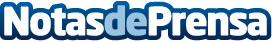 Abre sus puertas Aesthetics by IOB, clínica para los procedimientos médico-estéticos más vanguardistas del mercadoCreada por el Instituto de Obesidad (IOB) ofrece exclusivos métodos no invasivos con óptimos resultadosDatos de contacto:Gabinete de prensa689 283 356  Nota de prensa publicada en: https://www.notasdeprensa.es/abre-sus-puertas-aesthetics-by-iob-clinica Categorias: Nacional Medicina Belleza Servicios médicos http://www.notasdeprensa.es